面向量产的产品设计DFX(DFA-DFM-DFC)培训时间/地点：2021年7月29~30日（星期四~星期五）/上 海收费标准：￥4800/人含授课费、证书费、资料费、午餐费、茶点费、会务费、税费不包含学员往返培训场地的交通费用、住宿费用，早餐及晚餐 授课形式：知识讲解、案例分析讨论、角色演练、小组讨论、互动交流、游戏感悟、头脑风暴、强调学员参与课程背景：工具的简介：DFA：产品更容易装配；DFM：零件和模具容易加工；DFC：产品成本优化，研发成本降低；DFX：产品创新更快更好地完成DT+ID: 设计思维+工业设计回归分析：数学工具把老法师经验变成公式DOE: 科学方法，减少试验次数，优化参数TRIZ：发明创造的科学工具模糊集：把一组对象数量化课程收益：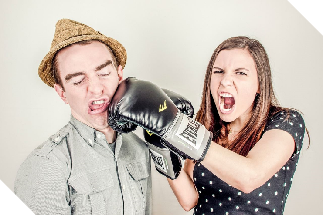 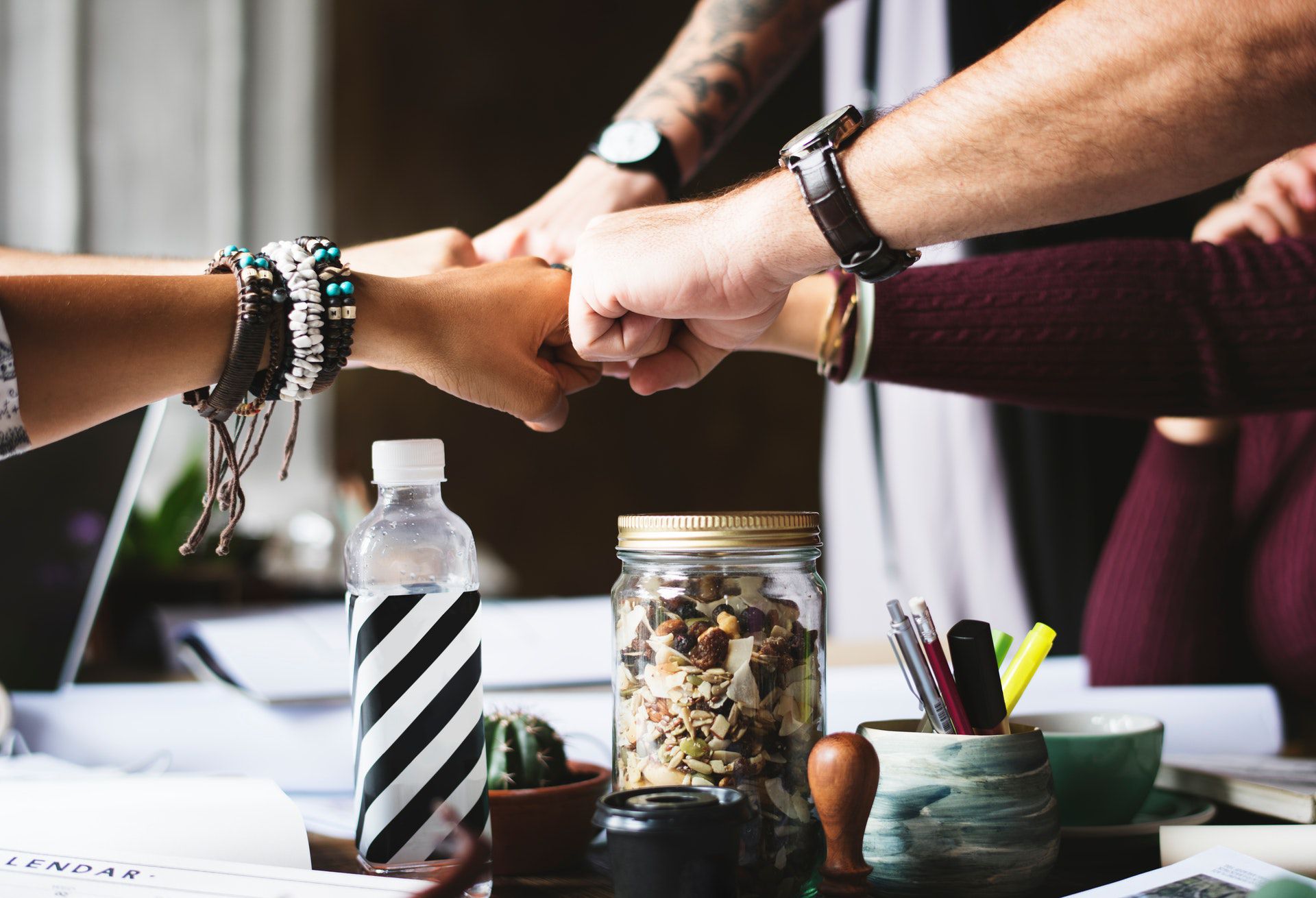 课程安排：DMX+DFX：面向“X”/产品全生命周期的设计*1：手持设备是一个贯穿2天的设计案例*2：设计大练习案例，接受客户的定制效果将安排若干课堂练习）讲师介绍：沈老师  强思企管 高级咨询师 DFX资深专家23年产品结构设计和创新咨询实战经验。从事产业/产品创新方面的研究,DMX/DFX体系研究和设计的工作,新项目导入方面的工作。医疗器械及设备，汽车零部件，消费电子和智能硬件的多个行业经验。多年海外工作经历（日本，美国）。APPLE,IDEO,PHILIPS等企业担任核心设计工作。在中国工业设计研究院从事4年DFX研究工作多项结构设计方面的发明和实用新型专利。DMX/DFX获得2015国家工信部设计领域重大课题，2017年上海市专项资金，2018年国家科技部重点专项资金资助。2019年上海市杨浦区创意拔尖人才。上海交大-中国工研院(重庆)设计创新联合实验室总工程师。上海质量科学培训中心DFX专家，上海市经信委文创专项资金，上海市科委创新券的工业设计评审委员会专家，上海交通大学机械动力学院创新设计课程（研究生+本科生）嘉宾讲师工作经历：23年产品结构设计和创新咨询实战经验。曾经是中国工业设计研究院 创新技术总监 产业创新，新技术产业化项目 上海空列：悬挂式空中列车项目的筹备 医疗器械创新平台备 互联网+DFX模式研究和平台筹备 机器人应用创新项目(除冰机器人)。从事产业/产品创新方面的研究,DMX/DFX体系研究和设计的工作,新项目导入方面的工作。医疗器械及设备，汽车零部件，消费电子和智能硬件的多个行业经验。多年海外工作经历（日本，美国）。APPLE,IDEO,PHILIPS等企业担任核心的产品设计工作。多项结构设计方面的发明和实用新型专利。DMX/DFX获得2015国家工信部设计领域重大课题，2017年上海市专项资金，2018年国家科技部重点专项资金资助。2019年上海市杨浦区创意拔尖人才。上海交大-中国工研院(重庆)设计创新联合实验室总工程师。上海质量科学培训中心DFX专家，上海市经信委文创专项资金，上海市科委创新券的工业设计评审委员会专家，上海交通大学机械动力学院创新设计课程特聘讲师英语和日语非常流利，尤其在技术讨论会议的方面。发明专利：全封闭可整体消毒内窥镜手术刀的手柄结构（发明专利2015年刚授权） 彩钢屋顶光伏一体化（发明专利实质性审查阶段，实用新型2014年已授权） 实用新型专利：cable strap（零废弃型扎带）中国 ZL2005 2 0044461.5Mechanism for Endoscope equipment（一体可清洗手术刀柄）中国 ZL2013 1 0232083.2Solar-panel（彩钢板一体化光伏面板结构）中国 ZL2014 2 0592973.4 获奖情况：手机种菜项目（智能家居）2014年16届中国工业博览会设计创新奖银奖CIDI 中国工业设计研究院 创新技术总监；2015 至今Apple 资深产品设计师 iPhone6, Apple watch, accessories2013-2015Asiasolution 共同创始人/技术总监 2011-2013Philips 高级设计经理 2008-2011IDEO 资深产品设计师 2007-2008Araymond 产品设计/模具开发/ 国际项目经理，日本常驻 2004-2007Emhart 产品设计/模具开发/ 国际项目经理， 2002-2004Kenwood 产品设计工程师 1997-2002 日本常驻1996-1997 上海服务过的部分客户：----------------------------------------------------------------------------------------------------      报 名 回 执（请务必于开课前7天回复）★缴费方式：  支票     现场缴费    汇款（汇款后请将汇款单据传真至本公司）第一天第一天形式形式内容9:00-9:309:00-9:30绪论绪论DFMA到量产设计DFX，理念，软件，现状及趋势9:30-10:309:30-10:30案例讨论案例讨论以几何特征为中心的设计：DFF-DFA-DFC-DFT-DFR10:30-10:4010:30-10:40休息休息10:40-11:2010:40-11:20案例讨论案例讨论传统协同设计的效率低下分析：供电箱IDMFG11:20-12:0011:20-12:00理论学习理论学习精确决策的3个必要条件：量化评估，知识供应，决策工具（2BN2B,权衡表,PUGH法）12:00-13:0012:00-13:00午休午休13:00-13:3013:00-13:30练习练习DFA评估的量化：自由度，对称度，公差设计+DFC13:30-14:0013:30-14:00案例讨论案例讨论DFA零件合并5原则+成本+工艺+材料选择：手持设备*114:30-15:0014:30-15:00练习练习零件合并：手持设备15:00-15:1015:00-15:10休息休息15:10-15:3015:10-15:30理论学习理论学习知识供给应用：DFC/DFF和经验公式和线性回归，DOE，15:30-16:0015:30-16:00练习练习数据分析应用：DFC和线性回归，（EXCEL或者Minitab）16:00-16:3016:00-16:30案例学习案例学习DOE实验设计：注塑缺陷分析+工艺参数确定的科学方法第二天内容内容说明说明9:00-9:30案例讨论案例讨论DFM典型工艺1：型腔成形:注塑,压铸,MIM,FORGINGDFM典型工艺1：型腔成形:注塑,压铸,MIM,FORGING9:30-10:30练习练习DFF,DFA与型腔DFM：形状，公差，模具，机台DFF,DFA与型腔DFM：形状，公差，模具，机台10:30-10:40休息休息10:40-11:30练习练习复杂机电系统里的型腔成形零件DFM复杂机电系统里的型腔成形零件DFM11:30-12:00讨论讨论注塑，压铸零件设计注塑，压铸零件设计12:00-13:00午休午休13:00-13:40案例讨论案例讨论DFM典型工艺2: 机加工，板金，表面处理，sintering，SpringDFM典型工艺2: 机加工，板金，表面处理，sintering，Spring13:30-14:00练习练习机加工，板金，焊接零件设计+表面处理机加工，板金，焊接零件设计+表面处理14:30-15:00案例讨论案例讨论DFX案例: 复杂机电系统，DFF,DFC,DFM,VAVEDFX案例: 复杂机电系统，DFF,DFC,DFM,VAVE15:00-15:10休息休息15:10-15:30案例讨论案例讨论DMX设计：IDEO手推车，设计思维+DFXDMX设计：IDEO手推车，设计思维+DFX15:30-16:00设计大练习设计大练习胶带切割器设计*2胶带切割器设计*216:00-16:20设计大练习设计大练习胶带切割器设计*2胶带切割器设计*216:20-16:30汇总讨论汇总讨论答疑，分享资料说明等答疑，分享资料说明等编号公司名编号公司名1奇瑞捷豹路虎16大陆汽车电子（连云港）有限公司2恩坦华上海17裕克施乐塑料制品(太仓)有限公司3ABB高压18上海蔚来汽车4博世（中国）19采埃孚传动技术（杭州）有限公司5格兰海芬汽车零部件20泰科电子（上海）有限公司6科朗设备（苏州）21阿奇夏米尔（北京）7盖泽工业（天津）22捷普电子（苏州）8博戈橡胶金属（上海）23郑州宇通客车9宁波特艾科机械制造24伟创力管理（上海）10伟巴斯特车顶供暖系统（上海）25广汽研究院11库卡机器人（上海）26英纳法企业管理（上海）12宁波方太厨具有限公司27上海SPOINT工业设计公司13陆逊梯卡华宏（东莞）眼镜28上海龙创汽车设计有限公司14罗技电子（苏州）29武汉长江存储科技集团15本特勒投资（中国）有限公司30上海交通大学动力机械学院（ME903）姓名性别部门/职位课程名称TelFaxEmail/手机培训负责人：培训负责人：培训负责人：公司名称：公司名称：公司地址：公司地址：